  
МУНИЦИПАЛЬНОЕ УЧРЕЖДЕНИЕ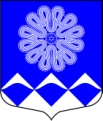 «СОВЕТ ДЕПУТАТОВ
МУНИЦИПАЛЬНОГО ОБРАЗОВАНИЯПЧЕВСКОЕ СЕЛЬСКОЕ ПОСЕЛЕНИЕ»КИРИШСКОГО МУНИЦИПАЛЬНОГО РАЙОНАЛЕНИНГРАДСКОЙ ОБЛАСТИРЕШЕНИЕот  06 февраля 2020  года                                                                            №  8/35В соответствии с Областным законом Ленинградской области  от 25.12.2019 № 114-оз «О внесении изменений в областной закон  «О содействии участию населения в осуществлении местного самоуправления в иных формах на территориях административных центров и городских поселков муниципальных образований Ленинградской области», совет депутатов муниципального образования Пчевское сельское поселение Киришского муниципального района Ленинградской областиРЕШИЛ:Внести следующие изменения в Положение об инициативной комиссии на территории административного центра муниципального образования Пчевское сельское поселение Киришского муниципального района Ленинградской области д.Пчева, утвержденное решением совета депутатов  от 08.02.2018  № 38/204:В разделе 1 статью 1.3  дополнить абзацем 2 следующего содержания: «Инициативная комиссия формируется на срок, предусмотренный решением совета депутатов муниципального образования Пчевское сельское поселение Киришского муниципального района Ленинградской области, но не более чем на пять лет.».В разделе 2 статью 2.2 дополнить абзацем 2 следующего содержания:                               «Членом инициативной комиссии не может быть избрано лицо: замещающее государственную должность, должность государственной службы, муниципальную должность или должность муниципальной службы; признанное судом недееспособным или ограниченно дееспособным; имеющее непогашенную или неснятую судимость.».Разместить настоящее решение на официальном сайте муниципального образования Пчевское сельское поселение и опубликовать в газете «Пчевский вестник».Настоящее решение вступает в силу с момент его официального опубликования.Глава муниципального образованияПчевское сельское поселение						В.В. ЛысенковО внесении изменений в Положение  об инициативной комиссии на территории административного центра муниципального образования Пчевское сельское поселение Киришского муниципального района Ленинградской области д.Пчева, утвержденного решением совета депутатов от 08.02.2018 № 38/204